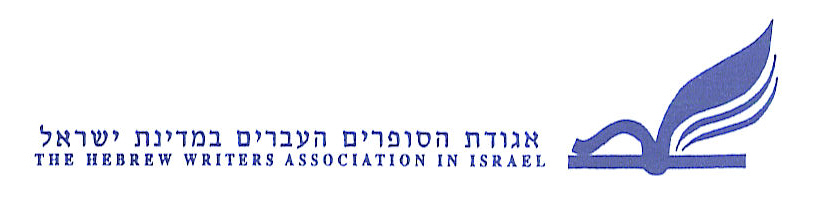 פרס ברנר של אגודת הסופרים העבריםטופס הגשת מועמדות לפרס ברנר 2018שם הסופר ..............................................................................................כתובת.....................................................................................................טלפונים......................................................................................................מייל..........................................................................................................אני מגיש בזאת את הספר ................................................................................ כמועמד לזכות בפרס ברנר לשנת 2018חתימה:...................................................................... תאריך.........................----------------------------------------------------------------------------------------במקרה והוצאת הספרים מגישה את הספר: אנו מגישים את הספר בידיעת ובהסכמת הסופר. חתימת הוצאת הספרים:...............................................................